ChinaChinaChinaChinaJune 2023June 2023June 2023June 2023SundayMondayTuesdayWednesdayThursdayFridaySaturday123Children’s Day456789101112131415161718192021222324Dragon Boat Festival252627282930NOTES: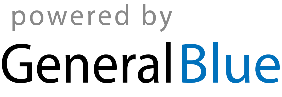 